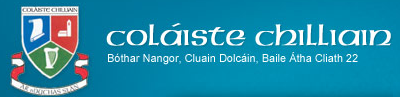 Leabharliosta – Bliain 6 – 2023/2024ÁbharLeabharÚdarGaeilgeCoinnigh: Fiúntas Nua & An Triail
FoclóirPáipéir scrúduithe (le fail i mí Meán Fómhair)Graiméar MeánscoileD Ó TuamaCJ Fallon siopaleabhar.comBéarlaThis is Poetry 2024 - Higher                                                              Language Lessons Refill PadA4 BinderKeep all books and folders from 5th year Forum ProductionsGill EducationMataSeit Mhata: Áireamhán CASIO:Leabhar TáblaíArd & Gnáth: Coiméad na leabhair ó anuraidhFraincisCoinnigh na leabhar ó anuraidh (Tout Va Bien & Foclóir & Folens French Verbs) Iarpháipéir Scrúduithele ceannach chomh luath is a thugann siad amach sna siopaíEdcoGearmáinisIar-pháipéirí scrúduithe(le ceannach i mí Meán Fómhair)Coiméad – Die Műndliche + Deutsch KomplettFisicFisic don Ré NuaDan O’ReganAn GúmOSPSCóipleabhar crua A4EalaínSchool & Office worldCeolManuscriptIar-pháipéirí scrúduithe (i mBéarla)Schoolbooks.ieEd. CoGnóAn Gnó Saol Dinimiciúil cuid 1 & 2Cóipleabhar crua A4Cóipleabhar agus filteán le Polly Pockets Iar-pháipéirí scrúduitheO’Connor/ Roebuck4schools.ie. An GúmEacnamaíochtBhaileCúrsaí an tSaoil Eacnamaíocht Bhaile don Ardteistiméireacht Fillteán & Cóipleabhar A4(Scrúdpháipéar- Mí Meán Fómhair)Anne JonesGach ábhar eileCoimeád na leabhair ó anuraidhCoimeád na leabhair ó anuraidhCoimeád na leabhair ó anuraidhCostais BhreiseDialann ScoláireFótachóipeáilTaisceadánÁrachasHigher OptionsHamletStudyclixScileanna StaidéirBréagscrúduithe/Mock Exams   Síntiús deonach/Voluntary subscription                                                                                                                                                                                                    Dialann ScoláireFótachóipeáilTaisceadánÁrachasHigher OptionsHamletStudyclixScileanna StaidéirBréagscrúduithe/Mock Exams   Síntiús deonach/Voluntary subscription                                                                                                                                                                                                    